Variation (No. 22)of theDublin City Development Plan2016 - 2022The Statutory Display of Variation (No. 22) to the Dublin City Development Plan 2016 -2022 was on view to the public from Friday 29th November 2019 to Wednesday 22nd January 2020 inclusiveMonday to Friday (excluding Bank Holidays) between the hours of 9.00 am and 4.30 pm at theDublin City CouncilCivic OfficesGround Floor, Block 4,Wood Quay,Dublin 8___________________________________VARIATION (NO. 22) OF THE DUBLIN CITY DEVELOPMENT PLAN 2016 - 2022RE:  	Variation No. 22 of Dublin City Development Plan 2016-2022:              Lands at Herberton Road / Keeper Road (Glenview Industrial Estate), Dublin 12___________________________________PROPOSALThis Variation of the Dublin City Development Plan 2016-2022, which was made by the City Council on 10th March 2020, changed the land use zoning of the subject lands at Herberton Road / Keeper Road (Glenview Industrial Estate), Dublin 12From:	Zoning Objective Z6 – To provide for the creation and protection of enterprise and facilitate opportunities for employment creation.To: 	Zoning Objective Z10 – To consolidate and facilitate the development of inner city and inner suburban sites for mixed-uses, with residential the predominant use in suburban locations, and office/retail/residential the predominant uses in inner city areas.And, added a requirement for a Masterplan for the overall site as follows:“Dublin City Council recognises that there is an urgent need to rezone land for housing and mixed uses to meet the demands of the City.  This represents an opportunity for Dublin to rejuvenate and grow as a sustainable City comprising vibrant neighbourhoods and sustainable communities.Adequate transportation, educational health and recreational amenities must be included. As such DCC will require the preparation and submission of a masterplan demonstrating how a sustainable mix of uses will be achieved on the overall site as part of the integrated planning and development of the area.” The Variation area is delineated on the attached map.SITE LOCATION AND DESCRIPTIONThe lands (3.9 ha) are located in the inner suburbs in Drimnagh (just outside the Grand Canal), off Herberton Road / Keeper Road in Dublin 12. The lands are well served by public transport (Luas & Bus).The lands are generally contained behind existing houses on Dolphin Road, Mourne Road, Herberton Road and Keeper Road in Drimnagh. The landbank comprises industrial type units with some office buildings on the Herberton Road side.  The surrounding streets are predominantly residential in nature, made up of two storey terraced dwellings. There is a neighbourhood centre row of commercial units on Keeper Road, to the south of the subject lands.PURPOSE OF THE VARIATIONThe lands comprise low scale / low intensity employment uses. Given the inner suburban location of the lands which are serviced by the Luas Red line, it is considered that this is an inefficient use of these lands. It is considered that a change of land use zoning from Z6 (Employment) to Z10 (Mixed Use) which provides for a mix of uses (including residential) would enable the better use of these lands.STRATEGIC ENVIRONMENTAL ASSESSMENT SCREENING DETERMINATION Determination of Strategic Environmental Assessment (SEA) Screening of Variation (No. 22) to Dublin City Development Plan 2016-2022 to change the land use zoning of lands at Herberton Road / Keeper Road (Glenview Industrial Estate), Dublin 12 and to add a requirement for a Masterplan for the overall site, in compliance with Article 13K of the Planning and Development Regulations 2001, as amended, and the Planning and Development Act 2000, as amended. The Planning Authority has determined that Variation (No. 22) would not be
likely to have significant effects on the environment, taking account of relevant criteria set
out in Schedule 2A of the Planning and Development Regulations 2001, as amended, and
taking into account the observations by the EPA (25th November 2019) and Inland Fisheries (dated 21st November 2019), and therefore, that a Strategic Environmental Assessment is not required for this Variation to the Dublin City Development 2016-2022.In carrying out this Assessment, the Council took into account the relevant matters specified under the Planning and Development Act 2000, as amended, the Planning and Development (Strategic Environmental Assessment) Regulations 2004 – 2011 and also:The Dublin City Development Plan 2016-2016 (and associated AA Screening, NIS and SEA reports);The Strategic Flood Risk Assessment for Variations No. 22 (updated March 2020);The Appropriate Assessment Screening of the Variation; Submissions received during the public consultation period including observations by the OPR; The Chief Executive’s Report and Recommendations (No. 77/2020);The National Planning Framework; and,The Regional Spatial & Economic Strategy for the Eastern & Midlands Region.In accordance with the requirements of the SEA Directive and the Planning and Development (Strategic Environmental Assessment) Regulations 2004 – 2011, the Statutory Environmental Authorities have been notified of this determination and notice of it has been made public on the website of Dublin City Council. The determination and documentation is available for public inspection at the Council Offices.APPROPRIATE ASSESSMENT SCREENING DETERMINATIONDetermination of Appropriate Assessment (AA) Screening of Variation (No. 22) to Dublin City Development Plan 2016-2022 to change the land use zoning of lands at Herberton Road / Keeper Road (Glenview Industrial Estate), Dublin 12 and to add a requirement for a Masterplan for the overall site in compliance with Article 6(3) of the EU Habitats Directive (92/43/EEC) and EU Birds Directive (79/409/EEC), as transposed into Irish legislation by the Natura 2000 Communities (Birds and Natural Habitats) Regulations 2011, and Part XAB of the Planning and Development Act 2000, as amended, and associated Regulations.  An Appropriate Assessment (AA) Screening in accordance with Section 177U of the Planning and Development Act, as amended, was undertaken on Variation No. 22 to the Dublin City Development Plan 2016 – 2022. The Planning Authority has determined that an Appropriate Assessment of Variation (No. 22) is not required, as the Variation, individually or in combination with other plans or projects, does not have the potential to result in any land use effects that could in turn result in likely significant effects on a European site. Therefore, it is not considered necessary to undertake any further stages of the Appropriate Assessment process.In carrying out this Assessment, the Council took into account the relevant matters specified under Part XAB of the Planning and Development Act 2000, as amended, and also: The Dublin City Development Plan 2016-2016 (and associated AA Screening, NIS and SEA reports);The Strategic Environmental Assessment Screening of the Variation; The Appropriate Assessment Screening for Variations No’s 8-27 inclusive (November 2019);The Strategic Flood Risk Assessment for Variations No’s 8-27 inclusive (January 2020);Submissions received during the public consultation period including the observation from the Inland Fisheries Ireland dated 21st November 2019 was taken into account; Chief Executive’s Report and Recommendations on submissions and minutes of the relevant Council meetings dated 2nd March 2020 and 10th March 2020;Variation No’s. 8, 11-13, 15-21, 23-24 and 26 of the Dublin City Development Plan 2016 – 2022;The National Planning Framework; and,The Regional Spatial & Economic Strategy for the Eastern & Midlands Region.The determination and documentation is available for public inspection at the Council Offices.WRITTEN SUBMISSIONS OR OBSERVATIONSWritten submissions or observations regarding the Variation made to the Planning Department within the said period were taken into consideration before making the Variation.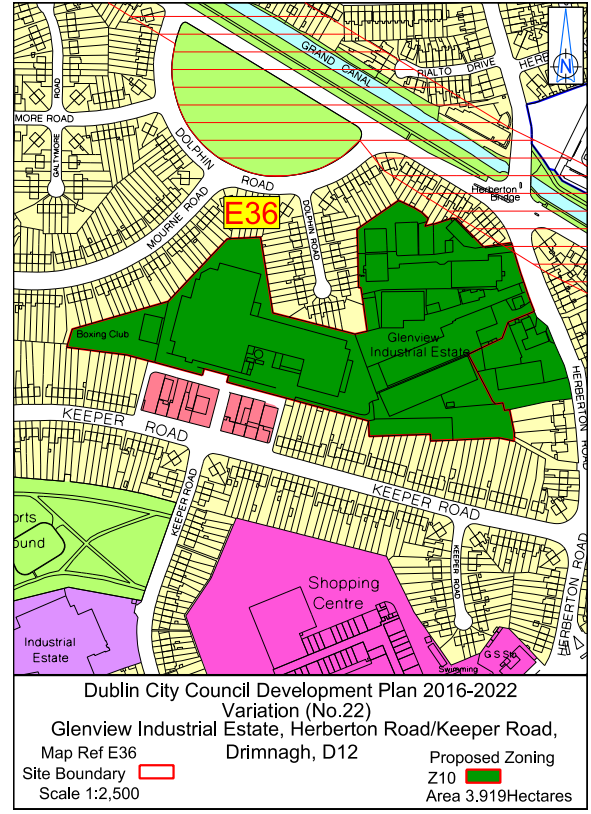 